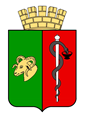 КОНТРОЛЬНО-СЧЕТНЫЙ ОРГАН -КОНТРОЛЬНО-СЧЕТНАЯ ПАЛАТА ГОРОДСКОГО ОКРУГА ЕВПАТОРИЯ РЕСПУБЛИКИ КРЫМадрес:297408, Российская Федерация, Республика Крым, г. Евпатория, пер. Голикова,6 , тел. /06569/ 2-38-26, факс  2-37-58  e-mail: ksp_evp@mail.ru,, ИНН 9110005512ЗАКЛЮЧЕНИЕ № 05-05/20на проект решения Евпаторийского городского совета Республики Крым«О внесении изменений в решение Евпаторийского городского совета Республики Крым от 23.06.2023 № 2-69/7 «Об утверждении Положения о размере и условиях оплаты труда муниципальных служащих администрации города Евпатории Республики Крым»г. Евпатория                                                                                                    «15» апреля 2024 г.В КСП ГО Евпатория РК 08.04.2024 с сопроводительным письмом администрации города Евпатории Республики Крым от 08.04.2024 № 982/05-21 поступил проект решения Евпаторийского городского совета «О внесении изменений в решение Евпаторийского городского совета Республики Крым от 23.06.2023 № 2-69/7 «Об утверждении Положения о размере и условиях оплаты труда муниципальных служащих администрации города Евпатории Республики Крым» (далее – проект решения) для подготовки заключения.  Представленный проект решения подлежит рассмотрению КСП ГО Евпатория РК в рамках контроля за законностью и эффективностью использования средств бюджета городского округа Евпатория Республики Крым, а также средств, получаемых бюджетом городского округа Евпатория Республики Крым из иных источников, предусмотренных законодательством Российской Федерации.К проекту решения прилагаются:- пояснительная записка;- заключение отдела юридического обеспечения администрации города Евпатории Республики Крым;- заключение департамента финансов администрации города Евпатории Республики Крым от 05.04.2024 № 01-22/427.Суть проекта решения:Представленным проектом решения предлагается изложить в новой редакции пункт 1.4 и пункт 11 Положения о размере и условиях оплаты труда муниципальных служащих администрации города Евпатории Республики Крым, а также распространить действие данного решения на правоотношения, возникшие с 01.01.2024.Анализ проекта решения:Из пояснительной записки следует, что проект решения вносится в целях приведения текста Положения о размере и условиях оплаты труда муниципальных служащих администрации города Евпатории (далее – Положение) в соответствии с действующим законодательством: - в связи с принятием постановления Совета министров Республики Крым от 22.12.2023 № 946 «О внесении изменений в некоторые постановления Совета министров Республики Крым» пункт 11 Положения дополнен подпунктом 11.3 «В случае возникновения на территории муниципального образования городской округ Евпатория Республики Крым чрезвычайной ситуации федерального и (или) регионального характера объем расходов на оплату труда муниципальных служащих может превысить предельный норматив формирования фонда оплаты труда, предусмотренный в пункте 11.1 настоящего Положения, на сумму фактически произведенных расходов на материальное стимулирование муниципальных служащих  в виде единовременной выплаты в связи с увеличением объема выполняемой работы в период ликвидации чрезвычайной ситуации и ее последствий»;- пункт 1.4. Положения изложен в новой редакции, в части уточнения нормативно-правовых актов, на основании которых муниципальному служащему могут производиться иные выплаты.Постановлением Совета министров Республики Крым от 26.09.2014 № 362 утверждено Положение о предельных нормативах формирования расходов на оплату труда депутатов, выборных должностных лиц местного самоуправления, муниципальных служащих в Республике Крым (далее – Положение № 362). Пунктом 9 Положения № 362 (с изменениями от 22.12.2023 № 946) предусмотрено, что объем расходов на оплату труда муниципальных служащих может превысить предельный норматив формирования фонда оплаты труда на сумму фактически произведенных расходов в случае возникновения на территории соответствующего муниципального образования Республики Крым чрезвычайной ситуации регионального характера. Анализом проекта решения установлено, что изменения вносимые в пункт 11 Положения соответствуют постановлению Совета министров Республики Крым от 26.09.2014 № 362 «О предельных нормативах формирования расходов на оплату труда депутатов, выборных должностных лиц местного самоуправления, муниципальных служащих в Республике Крым».Согласно ч. 4 ст. 25 Закона Республики Крым от 16.09.2014 № 76-ЗРК «О муниципальной службе в Республике Крым» размер должностного оклада, а также размер ежемесячных и иных дополнительных выплат и порядок их осуществления устанавливаются муниципальными правовыми актами, издаваемыми представительным органом муниципального образования в соответствии с законодательством Российской Федерации и законодательством Республики Крым.Вывод: Принятие решения «О внесении изменений в решение Евпаторийского городского совета Республики Крым от 23.06.2023 № 2-69/7 «Об утверждении Положения о размере и условиях оплаты труда муниципальных служащих администрации города Евпатории Республики Крым» входит в компетенцию Евпаторийского городского совета Республики Крым, не противоречит требованиям действующего законодательства. Заключение носит рекомендательный характер.Заместитель председателяКСП ГО Евпатория РК                                                           А.Ю. Гатилова